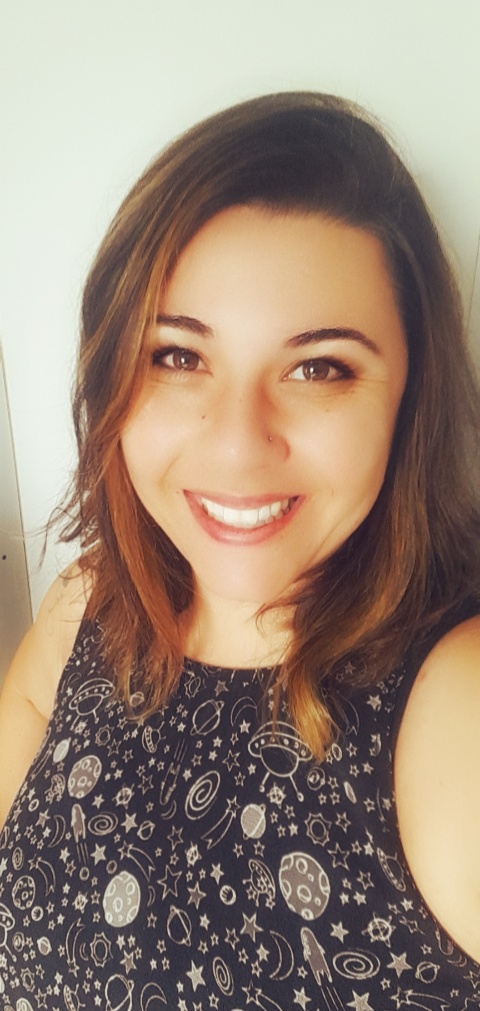 Viviane Mendes Amaro(11) 98171-2218 (WhatsApp)brainylanguagesolutions@gmail.comwww.brainylanguagesolutions.com.br br.linkedin.com/in/vivianeamaro                                               ObjetivoProfessora de Inglês ou Português Coordenadora PedagógicaTradutora/ RevisoraSecretariado/ Recepção bilíngue / Areas administrativas/ RH ou areas correlatas.(Preferência por cargos Home-office, mas não um impedimento para o presencial)                                   Área de atuação- ResumoMinhas especialidades são aulas para alunos com dificuldades de aprendizado em gramática e converação. Leciono Inglês desde o 14 anos profissionalmente para crianças, adultos e idosos. Já fui coordenadora do setor de recuperação do Fisk. Já fui professora terceirizada alocada em escolinhas infantis e fundamental quando trabalhei na Northern em Campinas por ter mais habilidade e experiência com crianças. Já fui coordenadora pedagógica de uma escola de idiomas na AV. Paulista que se chamava Blueprint Idiomas. E fui professora de conversação avançada e de preparatórios para exame de proficiência quando lecionei no CNA.Há 12 anos resolvi ser autônoma, e abri uma empresa que presta soluções linguíticas variadas, como aulas para todos os níveis e idades, presenciais, online, in company, traduções, interpretações, versões e revisões, legendagem entre outros serviços.                                              FormaçãoGraduaçãoBacharel Tradutor / Intérprete, ING- PTB Uninove (2016) – finalizado.                                            CertificaçõesToefl e Fisk Proficiency internacional certificatesRevisão de conteúdo para web português/ Inglês- Rock University- 2021                                               IdiomasInglês: FluêntePortuguês: Nativo                                  Histórico profissionalBrainy Language Solutions – Autônoma           Período do emprego: Jan. de 2009 – Até o momentoCargo: tradutora, revisora, serviços linguísticos em geral. Legendagem, digitação, conversão e diagramação de documentos, Consultoria linguística. Guia turística, intérprete de acompanhamento.                     Aulas particulares personalizadas individuais para todos os níveis, idades e objetivos na minha residência, in company ou online.                     Traduções EN<>PTBR para agencias internacionais e nacionais, bem como clientes diretosCNA Praça da Árvore e Cursino         Período do emprego: Jul. de 2006 – jul. de 2008         Duração: 2 anos 1 mês         Cargo: Professora de InglêsLecionar turmas de todos os níveis e idades, inclusive intensivos e conversação avançada para aprimoramento de fluência.      Blueprint IdiomasPeríodo do emprego: Set. de 2005 – Jun. de 2006Duração: 10 meses Cargo: Coordenadora Pedagógica e Professora de Inglês VIP                   business, in company.Lecionar os alunos mais problemáticos, aplicar testes de nivelamento, resolver problemas metodológicos, financeiros e administrativos. Treinar professores, recrutar novos alunos e professores.    Yesky by Centro Cultural AmericanoPeríodo do emprego: Mar. de 2005 – Set. de 2005Duração: 7 mesesLocalidade: Campinas e Região, BrasilCargo: Professora de InglêsProfessora de turmas avançadas e conversação.Northern Language InstitutePeríodo do emprego: Mai. de 2003 – Ago. de 2005Duração: 2 anos 4 mesesLocalidade: Campinas e Região, BrasilCargo: Professora de InglêsProfessora de Inglês em tempo integral para todos os níveis e idades, inclusive sublocada em escolas particulares conveniadas infantis, fundamental 1 e 2.	FiskPeríodo do emprego: Jan. de 1998 – Mar. de 2003Duração: 5 anos 3 mesesLocalidade: Campinas e Região, BrasilCargo: Professora de Inglês e Coordenadora de Recuperação.Lecionar crianças e adolescentes. Dar aula de reforço para todos os                níveis e idades. Coordenar uma equipe de 6 monitores no esforço de recuperação de alunos com notas baixas, desenvolvendo programas de prática intensiva.Habilidades TécnicasPacote office completoAplicativos googleSDL Trados Studio 2021MemoQ 2015Subtitle EditSubtitle WorkshopHabilidades InterpessoaisSou extremamente organizadaExtremamente comunicativa, lido bem com pessoas.DiscretaEmpática e solícita Organizada com gestão de resultados via home-officeTenho grande capacidade de aprendizado rápidoFoco no resultadoAutonomia e mão na massa para colaborar como for melhor nos projetos.Criatividade, engajamento e atenção aos detalhes,Habilidades AdministrativasAtendimento ao ClienteAnálise e gestão de dados*Para verificar todo histórico profissional favor consultar no LinkedIn: br.linkedin.com/in/vivianeamaro